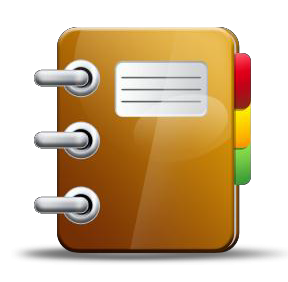 Mr. Pinkelman & Mr. Seefeldt’s 3rd GradeSpelling and VocabularyFor the Week of:________________________Testing day:____________________________Unit 6 Week 2 – Making DecisionsUnit 6 Week 2 – Making DecisionsSpelling WordsFrequency Words: words that readers encounter most often in reading materials.choosefoodfoolishgoodlookedroostertookwoodenSample SentencesThe rooster crows when the sum comes up.Forgetting my coat was a foolish mistake.We get to choose between an apple and an orange.Our parents brought food for the class party.We looked out the window and saw the snow falling.The bus took us to the city park.We must be careful not to scratch the wooden table.Everyone had a good time at the class picnic.Spelling WordsFrequency Words: words that readers encounter most often in reading materials.choosefoodfoolishgoodlookedroostertookwoodenAcademic Vocabulary“Doctor Knowall”advice (p. 13) - _________________________________________________________________________________magnificent  (p. 14) - ____________________________________________________________________________nudged  (p. 15) -  _______________________________________________________________________________